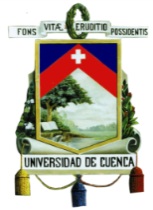 UNIVERSIDAD DE CUENCACONVOCATORIA A CONCURSOFACULTAD DE CIENCIAS MEDICAS El Señor Rector de la Universidad de Cuenca, a través de la Dirección de Talento Humano, convoca a los concursos de Méritos para el ingreso de Docentes Ocasionales a laUniversidad, conforme el siguiente detalle:NOTA: Las remuneraciones dependerán del grado académico.Las inscripciones se recibirán en la Secretaría de la Facultad de Ciencias Médicas hasta las 18:00 del día 21 de marzo de 2019,  y deberán presentar la siguiente documentación, de conformidad al Art. 28 y 42  del Reglamento Interno de Carrera y Escalafón del Profesor e Investigador de la Universidad de Cuenca:a) Solicitud firmada por el peticionario o por una persona con poder suficiente, dirigida al Rector de la Universidad en papel sellado universitario, indicando el área o asignatura de concurso, enumerando los  documentos que acompaña y señalando domicilio y dirección de correo electrónico para las notificaciones.b) Original o copia certificada del título profesional de tercer nivel, exigido en la convocatoria.c) Original o copia certificada del título de la Maestría o PhD afín al área del concurso o el título sustitutorio o certificado emitido por las IES y reconocido por la SENESCYT, que acredite su formación.d) Constancia impresa del registro de los títulos en la SENESCYTe) Copia de cédula de identidad o pasaporte. Para la puntuación y calificación de méritos deberá presentar original  o copia certificada de los documentos de respaldo que acredite experiencia académica, formación, investigaciones, publicaciones y los demás exigidos en el Art. 65  del mismo Reglamento.Nota:El/la triunfador/a del concurso se sujetará a la dedicación, horario e inicio de actividades de acuerdo a las necesidades académicas planificadas por la Facultad.Las bases del concurso estarán disponibles en la página web de la Universidad de Cuenca.Mayor información se proporcionará en la Secretaría de la Facultad de Ciencias Médicas, ubicada en el Campus El Paraíso.								                         	                                      Cuenca, 14 de marzo de 2019.Lcda. Verónica Sandoval BurbanoDIRECTORA DE TALENTO HUMANONoCARRRERA O PROGRAMA DE INVESTIGACIÓNCATEGORÍADEDICACIÓN              TC-40 H                              MT-20 H                                TP-≤ 20 HREQUISITOS ACADÉMICOS TÍTULOS: TERCER NIVEL y CUARTO NIVEL: Especialista (en caso de Médico/a o Dr/a en Medicina y Cirugía); MAESTRÍA o PHD AFÍN AL ÁREA DE LA CÁTEDRA) DISTRIBUTIVO  Y ACTIVIDADES ASIGNADAS POR EL H. CONSEJO DIRECTIVOR.M.UPARTIDA1MEDICINAOcasionalTP-15 HMédico/Doctor en Medicina y Cirugía con especialidad/maestría/PhD en Neurología.11 horas de clases teórico-prácticas y 4 horas para otras   actividades docentesMaestría$750PhD. $1,218.75Fondos del Plantel para pagos de remuneraciones1MEDICINAOcasionalTP-15 HMédico/Doctor en Medicina y Cirugía con especialidad/maestría/PhD en Imagenología y/o Radiología.11 horas de clases teórico-prácticas y 4 horas para otras actividades docentes. Maestría$750PhD. $1,218.75Fondos del Plantel para pagos de remuneraciones2MEDICINAOcasionalTP-15 HMédico/Doctor en Medicina y Cirugía con especialidad/maestría/PhD en Ginecología.11 horas de clases teórico-prácticas y 4 horas para otras actividades docentes.                                                   Maestría$750PhD. $1,218.75Fondos del Plantel para pagos de remuneraciones2MEDICINAOcasionalTP-15 HMédico/Doctor en Medicina y Cirugía con especialidad/maestría/PhD en Pediatría.11 horas de clases teórico-prácticas y 4 horas para otras actividades docentes.                                                   Maestría$750PhD. $1,218.75Fondos del Plantel para pagos de remuneraciones1MEDICINAOcasionalTC-40 HMédico/Doctor en Medicina y Cirugía con especialidad/maestría/PhD en Medicina Familiar32 horas de clases teórico-prácticas y 8 horas para otras actividades docentes.Maestría$2,000PhD. $3,250 Fondos del Plantel para pagos de remuneraciones1TERAPIA FISICAOcasionalTC-40 HLCDO/A. EN TERAPIA FÍSICA  CON MAESTRÍA O PHD EN ÁREAS AFIN  AL ÁREA DE CONCURSO27 horas de clases teórico-prácticas y 13 horas para otras actividades docentes.Maestría$2,000PhD. $3,250Fondos del Plantel para pagos de remuneraciones1LABORATORIO CLINICOOcasionalMT-20 HLCDO/A. EN LABORATORIO CLÍNICO  CON MAESTRÍA O PHD EN BIOLOGÍA MOLECULAR O EN ÁREAS AFIN  AL ÁREA DE CONCURSO15 horas de clases teórico-prácticas y 5 horas para otras actividades docentes.Maestría$1,000PhD. $1,625 Fondos del Plantel para pagos de remuneraciones1IMAGENOLOGIAOcasionalMT-13 HMEDICO/A CON ESPECIALIDAD EN MEDICINA NUCLEAR10 horas de clases teórico-prácticas y 3 horas para otras actividades docentes.Maestría$650PhD. $1,056.25 Fondos del Plantel para pagos de remuneraciones1NUTRICION Y DIETETICAOcasionalMT-11 HLCDO/A EN GASTRONOMÍA CON MAESTRÍA O PHD EN ÁREAS AFIN  AL ÁREA DE CONCURSO8 horas de clases teórico-prácticas y Maestría$550PhD. $893.75Fondos del Plantel para pagos de remuneraciones